The Meeting ended at 8.05pmClowne Parish CouncilClowne Parish CouncilClowne Parish CouncilMinutes of the Meeting Minutes of the Meeting 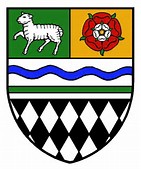 MeetingCouncil Meeting Date of MeetingTuesday 20th December 2022Council Meeting Start Time7pmMeeting VenueClowne Community Centre,Recreation Close,Clowne,S43 4PLIn Attendance Councillors A. Bailley, D. Dixon (Chair),           M. Dixon,  W. Fletcher, S. Gregory, G. Hughes, M. Hoy, N. Hoy, C. SaltThere were 3 members of the public in attendanceMinute Number Item of BusinessResolution  Decision 96/22Apologies for AbsenceApologies for absence had been received from the following Members:Councillor J. Wood – Family CommitmentsCouncillor N. Yewman – Work Commitments It was moved by Councillor D. Dixon and seconded by Councillor N. Hoy that apologies for absence be received.Agreed       All in Favour97/22Confirmation that Attendance Register has been signedThe Chair confirmed that the Attendance Register had been signed by all present The Chair confirmed that the Attendance Register had been signed by all present 98/22Notification of Unregistered Declarations of Pecuniary Interest None None 99/22Notification of Consideration of a DispensationNoneNone100/22Items Raised by Councillors for Consideration and Decision – to consider paying a Christmas Bonus for staff (Councillor M. Dixon) The Clerk advised that as he was part of the Council Staff, he didn’t feel it was appropriate for him to remain in the meeting whilst this item of business was discussed and debated.The Clerk left the meeting, and the Chair recorded the decision of the Council. A discussion took place.It was moved by Councillor M. Dixon and seconded by Councillor N. Hoy that the Council agrees to pay all staff a Christmas Bonus of £500 as part of the next available monthly payroll AgreedFor 5Abstained 2 Against 2101/22Purchase, Installation and Servicing of Grit Bins for Clowne The Clerk returned to the meeting and advised that this item of business had been included on the 9th December agenda but due to time constraints had not been considered.As there was a lead in time for the supply and delivery of the Grit Bins, Councillor M. Dixon had asked for this matter to be discussed at this meeting.The Clerk referred to appendix 1a of the agenda which shows the current locations of all grit bins in Clowne whether they be Derbyshire County Council or Clowne Parish Council owned and maintained.The Clerk added that appendix 1b was a costing for a 400kg capacity curved top roadside grit bin in yellow with a first fill of white rock salt at a cost of £338 plus Vat (which would be recoverable).Appendix 1c showed potential additional locations.A discussion took place.The following locations were identified as requiring a bin as follows:Hickinwood Lane at the junction with Harlesthorpe AvenueLinnet WayWheatsheaf WayWilson AvenueJunction of Cavendish Drive, Hartington Court and Woodland GroveRood LaneClowne linear Park Steps near Kingfisher ViewCouncillor Hughes mentioned about grit potentially damaging dog and cats’ paws when walked upon.The Clerk said he hadn’t ever been notified or aware of any Parishioners pets being affected by the grit put down during period of severe ice or snow, but advised that that there was dog friendly salt available which would be more expensive, but he advised that is Members agreed to the bins then he would look at this type of salt as an option subject to cost.It was moved by Councillor N. Hoy and seconded by Councillor W. Fletcher that the Council agrees to purchase 7 Grit bins plus associated salt for siting at the following locations:Junction of Cavendish Drive/ Hartington Court/Woodland GroveHickinwood Lane at the junction with Harlesthorpe AvenueClowne Linear Park (near steps)Linnet WayRood LaneWheatsheaf Way Wilson AvenueAgreed     For 8 Abstained 0 Against 1 